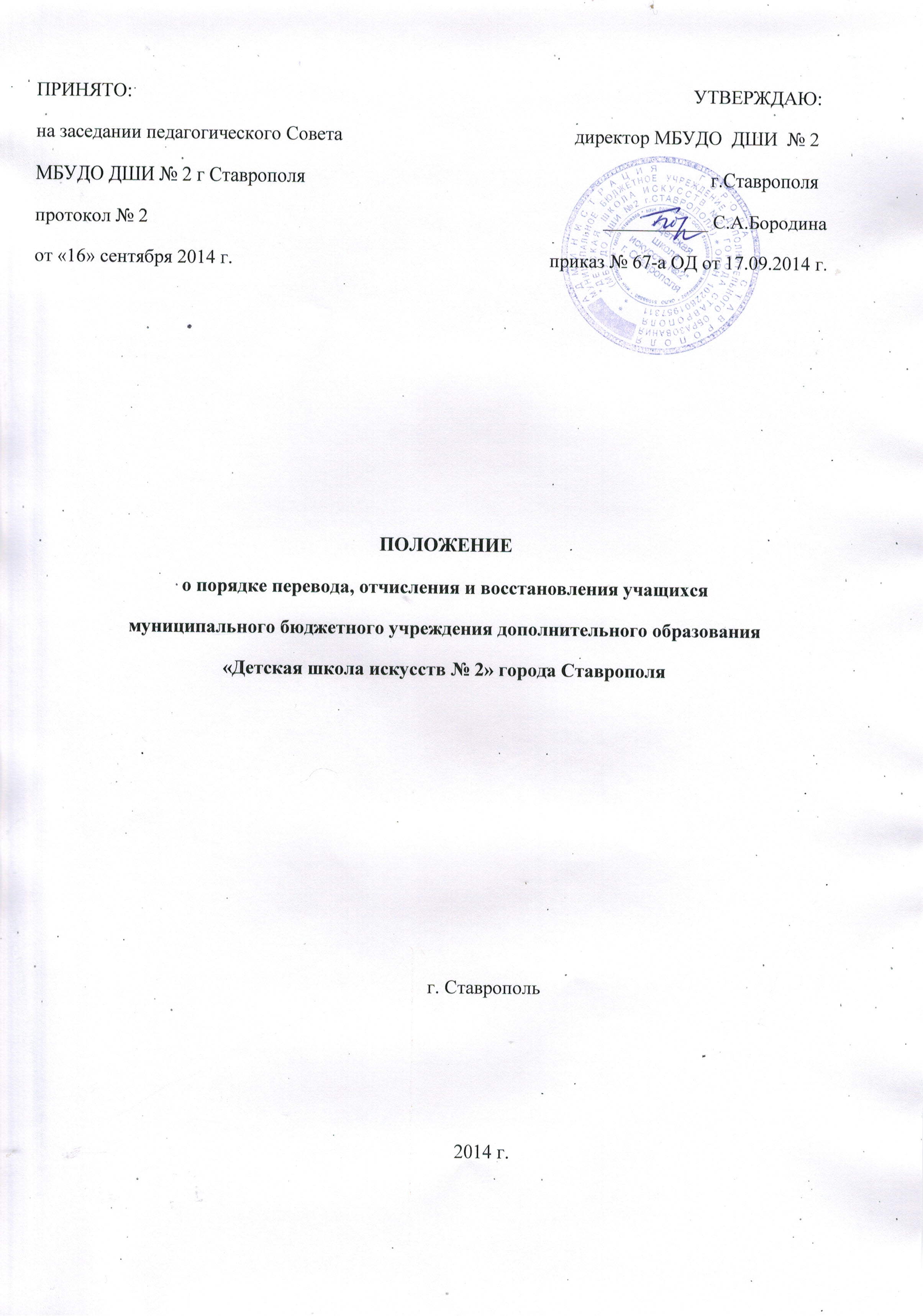 1.Общие положения. 1.1. Настоящее Положение регламентирует порядок и основания перевода, отчисления и восстановления учащихся, порядок оформления приостановления или прекращения отношений между муниципальным бюджетным учреждением дополнительного образования «Детская школа  искусств № 2» города Ставрополя (далее - ДШИ) и учащимися и (или) родителями (законными представителями) несовершеннолетних учащихся.1.2. Настоящее Положение разработано с целью упорядочения и приведения в соответствие порядка перевода, отчисления и восстановления учащихся в ДШИ с действующим Законом Российской Федерации от 29.12.2012 г. № 273-ФЗ «Об Образовании в Российской Федерации»1.3. Перевод, отчисление и восстановление в ДШИ оформляется приказом директора школы.1.4. Положение о переводе, отчислении и восстановлении учащихся в ДШИ является нормативным локальным актом школы и обязательно для исполнения участниками образовательных отношений. 2. Правила внутришкольного перевода учащихся 2.1. Учащиеся имеют право на перевод с одной образовательной программы на другую образовательную программу по соответствующему профилю (при наличии вакантных мест).2.2. Основания для внутришкольного перевода: рекомендации педагогического совета; желание родителей (законных представителей) учащегося.2.3.Внутришкольный перевод учащихся производится на основании письменного заявления родителей (законных представителей) несовершеннолетних учащихся и оформляется приказом директора ДШИ .2.4. Учащиеся, освоившие в полном объеме образовательную программу учебного года, по решению Педагогического совета переводятся в следующий класс.2.5. Учащиеся,  имеющие по итогам учебного года академическую задолженность по одному предмету, переводятся в следующий класс условно. Учащиеся обязаны ликвидировать академическую задолженность в течение 1 месяца следующего учебного года. ДШИ создает условия учащимся для ликвидации академической задолженности и обеспечивает контроль за своевременностью ее ликвидации. В классный журнал вносится запись: «условно переведен».2.6. Учащиеся, ликвидировавшие задолженность,  по решению Педагогического совета переводятся в следующий класс.2.7. Учащиеся, не освоившие образовательной программы учебного года и имеющие академическую задолженность по двум и более предметам или условно переведенные в следующий класс и не ликвидировавшие академической задолженности по одному предмету, оставляются на повторный курс обучения.2.8. Учащийся, условно переведенный в следующий класс, в отчете на начало учебного года указывается в составе того класса, в который условно переведен.2.9. Учащиеся, не освоившие образовательную программу предыдущего уровня, не допускаются к обучению на следующей ступени образования. 3. Правила отчисления (выбытия) из образовательного учреждения 3.1. Основанием для отчисления (выбытия) учащихся из ДШИ является:Окончание учащимся полного курса обучения. Окончившие курс обучения в ДШИ, на основании решения экзаменационной комиссии  и приказа директора, получают свидетельства установленного образца. (Приложение №1)Отчисление по инициативе родителей (законных представителей) несовершеннолетнего в связи переменой места жительства, переводом в другое образовательное учреждение, по болезни, по другим семейным обстоятельствам.в случае прекращения деятельности ДШИ..3.2.Перевод учащихся в иное образовательное учреждение, реализующее образовательную программу соответствующего направления, производится по письменному заявлению родителей (законных представителей) несовершеннолетних обучающихся. Отчисление учащихся по заявлению родителей (законных представителей) не требует решения Педагогического совета  и производится только приказом директора ДШИ.3.3. В случае прекращения деятельности ДШИ, осуществляющей образовательную деятельность, аннулирования соответствующей лицензии, учредитель и (или) уполномоченный им орган управления ДШИ обеспечивают перевод несовершеннолетних учащихся с согласия их родителей (законных представителей) в другие организации, осуществляющие образовательную деятельность по образовательным программам соответствующих уровня и направленности.В случае приостановления действия лицензии, учредитель и (или) уполномоченный им орган управления ДШИ обеспечивают перевод несовершеннолетних учащихся по заявлению их родителей (законных представителей) в другие организации, осуществляющие образовательную деятельность по имеющимся образовательным программам соответствующих уровня и направленности.3.4. Отчисление из ДШИ оформляется приказом директора.3.6. При прекращении обучения в школе по основаниям, указанным в п.3.1 и 3.2. настоящего Положения, родителям (законным представителям) несовершеннолетнего учащегося выдаются следующие документы:•личное дело; •свидетельство об окончании ДШИ (для учащихся, завершивших основное образование);•ведомость текущих оценок (выписка из журнала или сводных ведомостей ДШИ, заверенная директором ДШИ и печатью образовательного учреждения) – в случае перевода учащегося в течение учебного года. 4. Порядок восстановления учащихся.4.1.Учащиеся, отчисленные ранее из ДШИ, имеют право на восстановление для обучения в течение двух лет после отчисления из нее по инициативе учащегося при наличии в школе свободных мест.  4.2.Восстановление учащихся,  отчисленных из ДШИ, производится на основании Положения о правилах приема и порядке отбора детей в МБУДО ДШИ № 2 г. Ставрополя..4.3. Решение о восстановлении  учащихся оформляется приказом директора.ПРИНЯТО:							                                     УТВЕРЖДАЮ:на заседании педагогического Совета			                        директор МБУДО  ДШИ  № 2МБУДО ДШИ № 2 г Ставрополя					                             г.Ставрополяпротокол № 2	   				                                          ___________ С.А.Бородинаот «16» сентября 2014 г.					                   приказ № 67-а ОД от 17.09.2014 г.ПОЛОЖЕНИЕо порядке перевода, отчисления и восстановления учащихсямуниципального бюджетного учреждения дополнительного образования«Детская школа искусств № 2» города Ставрополяг. Ставрополь2014 г.